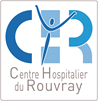 Demande d’aUTORISATION DE REPORTAGEAU SEIN DU Centre Hospitalier du RouvrayL’autorisation de reportage ne concerne que le(s) service(s) désigné(s) et dans la limite de l’objet déclaré du reportage. Cette autorisation n’exempte pas le bénéficiaire de l’autorisation de son obligation de demander son autorisation individuelle à chaque personne qu’il désire filmer, photographier ou interviewer par l’intermédiaire du médecin responsable de service. L’hôpital se décharge de toute responsabilité en cas de manquement éventuel à cette obligation.De plus, le bénéficiaire de l’autorisation de reportage s’engage à flouter le visage de tout patient ou usager, ainsi que tous les éléments permettant l’identification de la personne. Média : Date de la première demande : Par : Nom de la rédaction ou société de production : Audience locale, régionale, nationale : Nom du demandeur et fonction : Téléphone / Portable : Courriel : Souhaits : Date(s) prévue(s) du reportage : Date(s) prévue(s) de diffusion : Nature de l'émission dans laquelle le sujet sera diffusé :Sujet du reportage : Contexte général du reportage :Service(s) concerné(s) : Demandes particulières (interviewer un professionnel de la santé, interviewer un patient, réaliser des images dans un service, suivre les équipes de soins dans leur quotidien, etc) : Partie réservée au service communication : Autorisations : - avis du directeur : - avis du président de la commission médicale d’établissement : - avis du/des chef(s) de pôle et chef(s) de service : Précisions / limites :Le :Signature du demandeur : Le : Signature du Directeur du Centre Hospitalier du Rouvray :							